Address of the SenderEmail Address of the SenderDateName of ReceiverAddress of the ReceiverSubject: Thanks You for Impacting my LifeDear ______ (Name of the Recipient)I am writing this letter to thank you for influencing me to apply for universities abroad. I was skeptical of doing so but on your insistence I did it. I have finally got selected for my dream course at the _____ University. If you would not have insisted that I apply, I would have never had the courage to do that. Thank you for believing in me and convincing me to take the risk. I am grateful to you for always thinking about the best for me.You have had positive impacts in my life since when I was a child and have helped me make important decisions. I am thankful to have a great mentor like you. I am also sending a small token of appreciation for you. I Hope you like it.Sincerely,(Signature)Sender’s Full Name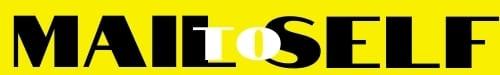 